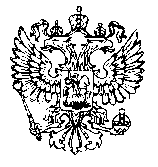 ГЛАВА ГОРОДСКОГО ПОСЕЛЕНИЯ МОЛОЧНЫЙКОЛЬСКОГО РАЙОНА МУРМАНСКОЙ ОБЛАСТИПОСТАНОВЛЕНИЕот «26» сентября 2016 г. №3«О назначении публичных слушаний в городском поселении Молочный»В соответствии с Федеральным законом от 06.10.2003 N 131-ФЗ "Об общих принципах организации местного самоуправления в Российской Федерации" с изменениями и дополнениями, на основании ст. 18 Устава городского поселения Молочный Кольского района Мурманской области, Положения о порядке организации и проведения публичных слушаний по вопросам местного значения на территории городского поселения Молочный Кольского района Мурманской области, утвержденного Решением Совета депутатов городского поселения Молочный Кольского района Мурманской области от 28.05.2015г. № 3-18/6,-ПОСТАНОВЛЯЮ:1. Назначить и провести 07 октября 2016г. в 15 часов публичные слушания на территории городского поселения Молочный:- «О проекте Решения «О внесении изменений и дополнений в Устав городского поселения Молочный Кольского района Мурманской области».2. Утвердить организационный комитет для осуществления подготовки и проведения публичных слушаний в количестве 3 человек:депутат Совета депутатов – О.А. Непеина;специалист Совета депутатов – И.А. Лукина;представитель администрации – А.А. Гаркавлюк;3. Программисту администрации разместить настоящее постановление на сайте городского поселения Молочный Кольского района Мурманской области и объявление о проведении публичных слушаний в разделе «Публичные слушания».4. Настоящее постановление подлежит официальному опубликованию (обнародованию).5. Контроль за исполнением настоящего Решения оставляю за собой.Глава городского поселения МолочныйКольского района Мурманской области					О.А. Непеина